МКОУ «ГИМНАЗИЯ №3» ГОРОДА ХАСАВЮРТ 10 КЛАССУЧИТЕЛЬ ОБЩЕСТВОЗНАНИЯ: БАТАЕВА АЙЗА АБУБАКАРОВНАУРОК № __________________________ ДАТА ___________________________§ 27 Тема урока: ПРОЦЕССУАЛЬНОЕ ПРАВО:  ГРАЖДАНСКИЙ И АРБИТРАЖНЫЙ ПРОЦЕСС 
Тип урока:  урок открытия нового знания  11 класс обществознаниеТехнологии: здоровье свережения, педагогики  сотрудничества, развивающего обучения, информационно-коммуникационныеРешаемые проблемы:  Создать условия для формирования  представлений о том, какое  место занимает  процессуальное право в правовой системе России, о целях и задачах процессуального права, основных принципах  гражданского процесса и административной юрисдикции, участниках гражданского и административного процессов, о прохождении дел в суде, обжаловании решений суда. Основные понятия и термины: процессуальное право, гражданское процессуальное право, административная юрисдикция, принципы гражданского и административного  судопроизводства, категории дел в гражданском и административном судопроизводстве, участники гражданского и административного процессов, доказательства, процессуальные срокиВиды деятельности: фронтальная беседа; мозговой штурм, совместно с учителем составление плана-конспекта урока;  формирование умений добывать и реализовывать новые знания; работа в группах; коллективное выполнение проблемных заданий, предложенных учителем с помощью компьютера, учебника,  словаря; обсуждение выполнения домашнего задания, обсуждение и комментирование выставленных оценок.                                                                                                                                                                                                       Планируемые результаты:1).Предметные:Знать основные правовые понятия, нормы права, понимать, что они являются основными регуляторами общественной жизни в правовом государстве,  научиться объяснять значение понятий;  иметь целостное представление о  роли  процессуального права в обеспечении важнейших потребностей общества; выявлять специфику  гражданского процессуального права и административной юрисдикции;  уметь применять нормы права и процессуальные нормы в жизни, оценивать реальные социальные ситуации; руководствоваться процессуальными нормами и нормами права в жизненных ситуациях;  анализировать и оценивать последствия своих поступков в повседневной жизни.  2).Метапредметные:а). Коммуникативные: самостоятельно обнаруживать учебную проблему, решать учебные проблемы слушать других, формулировать свою точку зрения, принимать мнение других, отстаивать свою позицию, точно и грамотно выражать свои мысли, задавать вопросы, обмениваться знаниями;б). Регулятивные: самостоятельно обнаруживать и формулировать учебную проблему, искать и выделять необходимую информацию, выбирать средства достижения цели , работая по составленному плану, сверяя свои действия с целью урока, самостоятельно исправлять ошибки;в). Познавательные:  осуществлять расширенный поиск информации, работать с разными источниками информации, структурировать найденную информацию, обобщать факты и явления, давать определения понятий.3). Личностные:Формировать активную жизненную позицию, уметь выражать собственное отношение к явлениям жизни, уметь анализировать собственные поступки с точки зрения правовых норм, уметь выражать уважительное отношение к окружающим, их правам и свободам; способность выбирать целевые и смысловые установки в своих действиях по отношению к окружающим; понимать истинные причины успехов и неудач в учебной деятельности.Оборудование: компьютер, 4-ре ноутбука, интерактивная доска , авторская презентация, учебник, личная книга модульного триактивного курса , словари.Вправе ли школьник обратиться в суд ?                                                                                           Обязан ли сын свидетельствовать против отца ?                                                                             Какие права у человека, задержанного полицией ?В предыдущих разделах вы знакомились с рядом отраслей права. Они определяют права и обязанности участников правоотношений в различных сферах жизни и деятельности — семейных, имущественных и др. Юристы называют эти отрасли материальным правом, в отличие от процессуального.Процессуальное право регламентирует порядок (т. е. определяет правила) реализации и защиты материального. Так, право собственности на квартиру — материальное право. Судебная защита этого права (при попытке выселения, захвата и т. п.) регулируется процессуальным правом. Законы о преступлениях и наказаниях, т. е. уголовные законы, — материальное право. А порядок привлечения к уголовной ответственности, рассмотрения и разрешения уголовных дел регулирует право процессуальное. Поскольку рассмотрение и разрешение дел представляет собой упорядоченную последовательность действий, т. е. процесс, право и называется процессуальным.Итак, систему права можно представить в виде следующей схемы:

На основе процессуального права суды осуществляют правосудие, т. е. рассмотрение гражданских, уголовных, административных дел и принятие по ним решения. Подробнее об этом мы поговорим далее.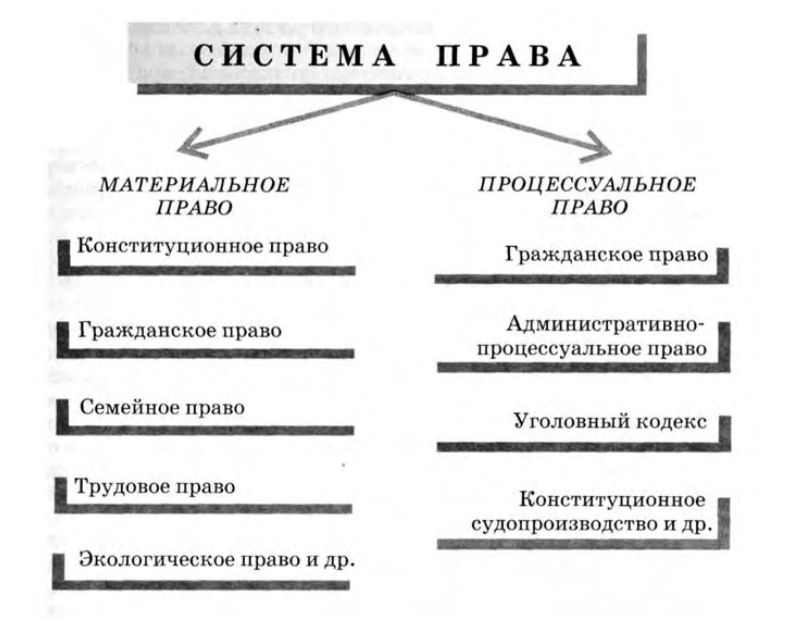 Однако прежде необходимо отметить, что центральной и сложнейшей задачей суда является установление истины. Именно на это главным образом направлены многочисленные процессуальные правила, детально регламентирующие каждый этап, каждое действие в судебном процессе. И надо понимать, что речь идет не о «пустых формальностях», а о важнейших правилах, вобравших в себя опыт поколений по отысканию истины в суде. Нарушение процессуальных норм ведет к судебным ошибкам. А это может обернуться трагедией. (Как было, например, в нашумевшем деле серийного убийцы Чикатило. Тогда в совершенных им убийствах «сознались» несколько человек, а один был даже расстрелян.) Поэтому процессуальные  правила имеют столь большое значение для общества, для защиты прав граждан. Некоторые из важнейших даже включены в Основной закон России — Конституцию РФ.Деятельность судов по рассмотрению дел называется судопроизводством (производством по конкретному делу). Термины «гражданский процесс», «уголовный процесс» — это синонимы понятий «гражданско-процессуальное право» и «уголовно-процессуальное право». Однако в юридической литературе, в СМИ эти термины употребляются также для обозначения прохождения дела в суде, рассмотрения дела в судебном заседании и в некоторых других значениях. 

                      ОСНОВНЫЕ ПРИНЦИПЫ ГРАЖДАНСКОГО ПРОЦЕССА 

Гражданско-правовые споры и порядок их разрешения — основной предмет гражданского процесса (гражданско-процессуального права). Словарь русского языка С.И.Ожегова определяет понятие «спор» как «словесное состязание, в котором каждый отстаивает свое мнение, свою правоту». Данное определение, по существу, подходит и к гражданско-правовому спору, где каждая сторона доказывает свою правоту перед судом, который и принимает решение.Порядок разрешения гражданско-правовых споров определяется, как было сказано выше, гражданско-процессуальным правом — отраслью права, регулирующей рассмотрение и разрешение гражданских дел в суде, в том числе порядок и последовательность процессуальных действий, права и обязанности участников процесса. Правила гражданского процесса собраны в Гражданско-процессуальном кодексе РФ (ГПК).Принципы, т. е. основные, исходные положения, гражданского судопроизводства также указаны в ГПК. Глава 1 Кодекса так и называется: «Основные положения». Многочисленные правила по конкретным вопросам вытекают именно из них.Например, право на обращение в суд любого заинтересованного лица за защитой нарушенных (либо оспариваемых) прав, свобод или законных интересов. Отказ лица от права обращения в суд недействителен (т. е. если даже в каком-либо договоре есть пункт об отказе обращаться в суд, то этот пункт недействителен).                                    Следующий принцип — равенство перед законом и судом всех граждан.                                  Затем —независимость суда при осуществлении правосудия и подчинение только Федеральному закону.                                                                                                                                Далее —гласность судебного разбирательства: разбирательство  дел во всех судах открытое, т. е. на нем может присутствовать любое лицо. (Кстати, если у вас будет возможность, полезно поприсутствовать на каком-нибудь судебном заседании.) Следует заметить, что лишь в отдельных случаях, предусмотренных законом (государственная тайна и т. п.), проводится закрытое заседание с присутствием только участников процесса.                                                                                                     Принцип состязательности и равноправия сторон означает, что суд обязан сохранять объективность и беспристрастность, руководить процессом, а стороны обладают равными правами участвовать в процессе, доказывать свою правоту, т. е. состязаться перед судом.                                                                                                                                                  Обязательность судебных постановлений означает, что постановления суда обязательны для всех органов власти, должностных лиц, организаций и граждан. Упомянем еще возможность обжалования любых судебных постановлений, кроме постановления высшей судебной инстанции — Пленума Верховного Суда РФ. (Хотя и его можно обжаловать в Европейский суд по правам человека.)Какие дела рассматривает суд в гражданском процессе, также определяет ГПК. Статья 22 делит их на несколько категорий, назовем четыре из них. Во-первых, исковые дела по спорам, возникающим из гражданских, семейных, трудовых, жилищных, земельных, экологических и иных правоотношений. (Это наиболее характерные для гражданского судопроизводства дела, и о них мы далее поговорим подробнее.) Во-вторых, дела, по которым судьи выдают судебные приказы, подлежащие немедленному исполнению без судебного разбирательства и вызова сторон (например, по взысканию алиментов на несовершеннолетних детей). В-третьих, дела, возникающие из публичных правоотношений (об оспаривании решений, действий (бездействия) органов власти и должностных лиц, о защите избирательных прав и др.). И наконец, в-четвертых, дела особого производства, т. е. дела, рассматриваемые в основном по общим правилам гражданского производства, но с отдельными предусмотренными законом особенностями. Например, дела об установлении юридических фактов (установление родственных отношений, отцовства, смерти и т. д.), об усыновлении, о признании гражданина недееспособным, безвестно отсутствующим, умершим и др.ГПК определяет также, какой суд в судебной системе должен рассматривать в первой инстанции те или иные дела и, значит, в какой суд надо обращаться в случае возникновения спора. (Здесь и далее имеются в виду суды «общей юрисдикции». В дальнейшем будем называть их сокращенно «общие суды». Вспомните, какие виды судов существуют.)Большинство дел рассматривают районные суды, и лишь некоторые — другие. Например, мировой судья разбирает наименее сложные дела, в частности о выдаче судебного приказа по имущественным спорам до 500 минимальных размеров оплаты труда (МРОТ) и др. (Заметим, что институт мировых судей существовал в дореволюционной России, а у нас был возрожден в 1996 г. для рассмотрения менее сложных гражданских и уголовных дел.)По общему правилу иски к гражданину предъявляются в суд по месту его жительства, а к организации — по месту ее нахождения. Но есть и исключения, например иски об алиментах — по месту жительства истца или ответчика (по выбору истца), о недвижимом имуществе - по месту его нахождения.           УЧАСТНИКИ ГРАЖДАНСКОГО ПРОЦЕССА 

Участники гражданского процесса — это лица, участвующие в деле, и лица, способствующие (помогающие) правосудию. Лица, участвующие в деле, — это прежде всего стороны в споре, т. е. истец, предъявляющий требования, и ответчик, к которому требования предъявляются. Могут участвовать и так называемые третьи лица (т. е. лица, имеющие собственный интерес в деле), прокурор и лица, которые вправе выступать в защиту других лиц либо в защиту государственных или общественных интересов. (Например, представитель органа опеки и попечительства при споре о детях.)Участвовать в процессе вправе только лица, обладающие процессуальной дееспособностью. Для граждан она наступает с 18 лет (в некоторых случаях, например после регистрации брака, могут лично защищать свои права и несовершеннолетние). Для юридических лиц дееспособность возникает с момента их регистрации. (Гражданско-процессуальная правоспособность граждан, т. е. право на судебную защиту своих прав и интересов, возникает с момента рождения, но осуществляется через представителей. В частности, законными представителями детей являются их родители.)Лицам, участвующим в деле, закон предоставил широкие процессуальные права, в том числе право знакомиться с материалами дела, заявлять ходатайства (например, об истребовании документов, вызове свидетелей), представлять доказательства и участвовать в их исследовании, задавать вопросы участникам процесса, обжаловать решения и др. В то же время на них возложены и соответствующие обязанности, например соблюдать порядок во время слушания дела, отвечать на вопросы суда и соблюдать другие процессуальные нормы.К судебному разбирательству привлекаются и лица, способствующие правосудию, — свидетели, эксперты, переводчики, специалисты. Права и обязанности этих лиц также определены законом. Так, свидетель обязан явиться по вызову суда, дать суду показания, говорить только правду, он несет ответственность за отказ давать показания, за дачу ложных показаний и др. Кстати, отметим, что свидетельские показания — один из видов доказательств. Кодекс предусматривает и другие. Даже посвящает им целую главу, ибо на них основывается судебное решение. Можно сказать, что роль доказательств и доказывания в судебном процессе определяющая.Доказательства и доказывание — процессуальные средства установления истины в суде.Истец требует выселить ответчика из квартиры, которую истец купил, но временно не пользовался ею, так как был в отъезде. А приехав, обнаружил, что в ней живет какой-то незнакомый человек — ответчик. Ответчик возражает, утверждая, будто эту квартиру купил и оплатил именно он. Как суду найти истину? Как определить, кто прав?Какие виды доказательств указывает закон? Это объяснения сторон и третьих лиц, свидетельские показания, письменные доказательства(документы, корреспонденция и т. п.), вещественные доказательства (предметы), аудио- и видеозаписи, заключение эксперта.Важно отметить, что каждая сторона обязана доказать те обстоятельства, на которые она ссылается как на основание своих требований. Никакие доказательства не имеют заранее определенной силы. Суд исследует представленные доказательства, оценивает, допустимы ли они в данном деле. Ведь в отдельных случаях закон не допускает те или иные доказательства. (Например, оспаривание договора займа, который должен быть заключен в письменном виде, путем свидетельских показаний не допускается.) Оценивается также, имеют ли они значение для дела, достоверность, а также их достаточность и взаимная связь в совокупности. Суд вправе запросить дополнительные доказательства. При этом для представления доказательств судья устанавливает срок. Такой срок относится к процессуальным срокам.Процессуальные сроки, т. е. сроки для выполнения процессуальных действий, призваны регулировать продолжительность процесса, иначе он мог бы тянуться бесконечно. Для основных действий сроки установлены законом (например, 2 месяца — общий срок для рассмотрения судом иска, 10 дней — для обжалования решения и т. д.).  Для процессуальных действий, предписанных судом, сроки назначает суд (например, явка в суд свидетеля, представление документов и др.).Теперь, после всего вышеизложенного, вам будет легче разобраться, как проходит само рассмотрение дел в суде. 

                                  ПРОХОЖДЕНИЕ ДЕЛА В СУДЕ 

С чего начинается производство по делу? С чего начать человеку, желающему взыскать по суду долг? Выселить незаконно занявшего его квартиру жильца? И т. д.Началом служит исковое заявление, т. е. письменное обращение в суд с требованием защиты своего права путем разрешения спора в суде. Формальные требования к этому документу установлены в ГПК. Так, он должен содержать сведения об истце, ответчике, предмет иска, т. е. что требует истец (например, взыскать долг), основания иска, т. е. чем обосновываются требования (получением должником денег и обязательством их вернуть по ст. 810 ГК РФ), какие представляются доказательства (договор займа, расписка должника). К исковому заявлению прилагаются необходимые документы (в споре о квартире это был бы увесистый пакет). Если исковое заявление отвечает требованиям ГПК, судья принимает его и возбуждает дело.Возбуждение производства по делу — это первая стадия судебного процесса. Далее следуют еще четыре — подготовка дела к судебному разбирательству, разбирательство дела, вынесение и объявление решения, выдача исполнительного листа.На первой стадии судья проверяет подсудность дела, дееспособность истца, соответствие искового заявления требованиям ГПК, приложены ли документы, соблюдены ли другие необходимые по закону формальности.На стадии подготовки судья уточняет требования истца и возражения ответчика, определяет и запрашивает недостающие документы и совершает другие указанные в законе действия, необходимые для начала разбирательства. В сложных случаях для уточнения необходимых доказательств проводят предварительное заседание с участием сторон, третьих лиц, экспертов и т. п. Признав дело подготовленным, судья выносит определение о назначении дела к разбирательству, определяет дату, время и место заседания.Разбирательство дела происходит в судебном заседании. Его проводит один судья (как говорят юристы: «Суд действует в составе одного судьи»). Протокол заседания ведет секретарь. Разбирательство дела (и соответственно судебное заседание) также проходит ряд этапов (стадий), последовательность которых и действия участников процесса на каждом из них определены ГПК.Подготовительный этап (стадия) начинается с того, что судья открывает заседание и объявляет, какое дело подлежит рассмотрению (слушанию). Затем проверяется явка сторон и других вызванных лиц, личность явившихся. Судья спрашивает у сторон, доверяют ли они ему рассматривать дело, разъясняет сторонам их права и обязанности, спрашивает, есть ли ходатайства и, если есть, рассматривает их, производит другие процессуальные действия. (Следует отметить, что эти и последующие процессуальные действия суда предусмотрены законом и их осуществление отмечается в протоколе судебного заседания. Отсутствие в протоколе такой записи — повод для отмены решения.)Рассмотрение дела по существу начинается докладом судьи о сути спора. Затем стороны отвечают на вопрос судьи, поддерживают ли они свои позиции и не хотят ли закончить дело миром. Потом заслушиваются объяснения лиц, участвующих в деле, выступления истца, ответчика и др., ответы на вопросы суда и друг друга. Затем происходит исследование обстоятельств дела, в том числе допрос свидетелей, исследование документов и пр. Следующий этап —судебные прения, состоящие в выступлениях сначала истца, потом ответчика и других лиц, участвующих в деле. После окончания речей каждая из сторон имеет право на реплику в связи со сказанным в прениях. На этом разбирательство заканчивается, и суд удаляется в совещательную комнату для принятия решения. Необходимо еще раз напомнить, что и перечисленные этапы рассмотрения, и их последовательность — это плод опыта многих поколений по отысканию истины в суде. Отсутствие какого-либо из этапов или даже нарушение их последовательности может повлиять на исход дела, иногда кардинально. Поэтому закон обязывает суды строго соблюдать процессуальные нормы. Во многом благодаря процессуальным нормам именно суд считается наиболее надежным защитником прав и интересов граждан. Этому же способствуют и требования, которые закон предъявляет к судебному решению.Структура решения, так же как и вопросы, которые должны быть в нем, прописаны в ГПК. И главное — указано, что решение должно быть законным (т. е. основанным на нормах материального и процессуального права) и обоснованным(т. е. обосновано установленными в судебном заседании фактами и доказательствами).Когда решение готово и подписано, судья возвращается в зал и происходит объявление решения суда, т. е. судья зачитывает текст решения и разъясняет порядок обжалования.Однако принятое судом решение вступает в законную силу(т. е. подлежит принудительному исполнению) только через 10 дней (если за это время оно не будет обжаловано) или с момента разрешения жалобы, если оно не будет отменено.Любое судебное решение, как вы уже знаете, может быть обжаловано и, если оно незаконно или необоснованно, отменено.Обжалование решений, не вступивших в законную силу, проводится в так называемом кассационном (от лат. слова cassatio  — отмена, уничтожение) порядке: жалоба подается в кассационную инстанцию, каковой является судебная коллегия по гражданским делам вышестоящего суда (городского, областного и т. п.).Кассационная инстанция не устанавливает факты, а только проверяет законность и обоснованность решения, т. е. основано ли оно на нормах материального и процессуального права, обосновано ли обстоятельствами дела, которые подтверждены имеющимися в деле доказательствами. Суд кассационной инстанции (в составе трех судей) вправе:1) оставить решение без изменения; 
2) изменить или отменить решение и а) направить дело на новое рассмотрение, б) принять новое решение, в) прекратить производство по делу. По результату рассмотрения выносится определение, которое вступает в законную силу немедленно. Но даже вступившие в законную силу судебные решения и кассационные определения можно обжаловать в порядке надзора и по вновь открывшимся обстоятельствам.Надзорными инстанциями являются: президиумы областных и других подобного уровня судов; судебная коллегия по гражданским делам и Президиум Верховного Суда РФ. Задачи и полномочия надзорной инстанции аналогичны кассационной. По результатам рассмотрения выносится постановление.Порядок разбирательства дел во второй и третьей инстанциях, естественно, упрощен по сравнению с первой (причем в третьей еще более, чем во второй), ибо не надо устанавливать факты, обстоятельства дела. Однако все действия и их последовательность строго определены ГПК и соответствуют принципам гражданского процесса, требованиям к содержанию судебного постановления (решения), о которых вы уже знаете. Пересмотр дела по вновь открывшимся обстоятельствам (т. е. которые не были и не могли быть известны в момент рассмотрения) проводится в том же суде, который рассматривал дело по первой инстанции, по заявлению заинтересованной стороны или представлению прокурора. В таком порядке было, например, отменено решение о признании гражданина М. собственником квартиры, так как впоследствии вступившим в силу приговором было установлено, что договор купли продажи, на основе которого принималось решение, был подделан. 

                              АРБИТРАЖНЫЙ ПРОЦЕСС 

Арбитражный процесс — это процесс прохождения дел в арбитражных судах. Они созданы в каждом регионе и рассматривают главным образом экономические споры, споры в области бизнеса, а также некоторые иные дела, аналогичные рассматриваемым общими судами (например, установление факта владения домом), но по отношению к юридическим лицам и гражданам со статусом предпринимателя без образования юридического лица — ПБОЮЛ. (Есть, конечно, и дела, которые рассматриваются только в арбитражных судах, например о банкротстве.)Правила арбитражного процесса собраны в Арбитражном процессуальном кодексе РФ (АПК). Для лучшего понимания можно рассматривать арбитражный процесс как специфическую отрасль гражданского процесса. Судопроизводство, принципы процесса, права и обязанности сторон, доказательства и пр. аналогичны таковым в общих судах, разумеется, со своими особенностями.Так, арбитражный судья обязан принять меры к примирению сторон. И только если примирение не состоялось, начинается судебное разбирательство.В арбитражном процессе есть специфика и в обжаловании. Решение первой инстанции в течение месяца может быть обжаловано во вторую —апелляционную (от лат. appellatio  — обращение, жалоба), где дело рассматривается повторно. До недавнего времени эта инстанция находилась в том же суде, что и первая. Но теперь создаются специальные апелляционные суды.Постановление апелляционного суда вступает в законную силу немедленно. Оно может быть обжаловано в кассационную инстанцию в двухмесячный срок. Кассационными инстанциями являются окружные федеральные арбитражные суды (один на несколько регионов). Они действуют аналогично таким же инстанциям общего суда, т. е. рассматривают только законность и обоснованность обжалуемого судебного акта.Постановление кассационной инстанции (так же как и вступившие в законную силу судебные акты первой и второй инстанций) может быть обжаловано в порядке надзора в Высший Арбитражный Суд (ВАС) в течение 3 месяцев. При этом до пересмотра допускаются лишь наиболее важные дела. Они рассматриваются на заседании Президиума ВАС, и оспариваемый акт отменяется или изменяется, только если он: 
— нарушает единообразие в толковании и применении арбитражными судами норм права; 
— препятствует принятию решения по другому делу; 
— нарушает права и законные интересы неопределенного круга лиц или иные публичные интересы.Важно отметить, что постановления Президиума ВАС по конкретным делам служат ориентиром при рассмотрении аналогичных дел.Пересмотр решений (определений, постановлений) арбитражных судов по вновь открывшимся обстоятельствам аналогичен такому пересмотру в общих судах. 

                                ИСПОЛНЕНИЕ СУДЕБНЫХ РЕШЕНИЙ 

После вступления в законную силу решения об удовлетворении иска как в общем, так и в арбитражном суде суд выдает истцу исполнительный лист — распоряжение об исполнении решения. Истец вправе передать исполнительный лист с просьбой о принудительном исполнении в службу судебных приставов(централизованная система органов Министерства юстиции РФ по обеспечению порядка в судах и принудительному исполнению судебных решений). После этого начинается исполнительное производство, т. е. производство по принудительному исполнению решений (в соответствии с Федеральными законами «Об исполнительном производстве» и «О судебных приставах»). И тогда уже судебный пристав во исполнение решения суда получает деньги, изымает имущество, выселяет из квартиры, совершает иные действия. 


                                 ВОПРОСЫ ДЛЯ САМОПРОВЕРКИ 

1. Правильно ли сказать , что процессуальное право является основой правосудия ? Почему ? 
2. Кто такие «лица, участвующие в деле» в гражданском и арбитражном процессе ? 
3 Что такое процессуальные права ? 
4 . Какой документ составляется для письменного обращения в суд с просьбой о рассмотрении  гражданско-правового спора и каково его содержание ? 
5. Назовите требования , которым должно отвечать решение суда . 
6. На основании какого документа производится принудительное исполнение решения суда ? 

                                      ЗАДАНИЯ 

1. Петрухин сдал внаем Зайцев у свою квартиру сроком на один год. В договоре найма обе стороны обязались все спорные вопросы решать только путем переговоров и не обращаться в суд. Прошел срок , еще месяц , а Зайцев квартиру не освобождает. Каковы должны быть действия Петрухин а для освобождения своей квартиры?2. Минаев  отсудил у Семенова земельный участок на основании акта земельного комитета . Через год выяснилось , что акт был поддельный . Данный факт был установлен приговором , которым сотрудник земельного комитета был осужден за взятку. Укажите, какие действия вправе предпринять Семенов для возврата участка.